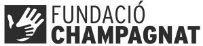 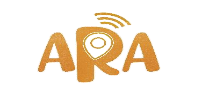 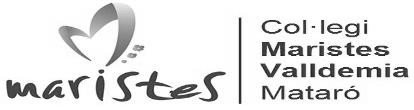 Name:  ..........................................................................................	      Number: .........  Class: .......         Date:  ...............................................................................................................................................                            A DAY TO WEAR SOMETHING GREEN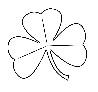 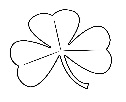      	        SAINT PATRICK’S DAY IN IRELAND			     "Lá Fhéile Pádraig"		                (17th March)Listen and read the following text and answer the questionsSaint Patrick is the patron saint of Ireland. He lived from the year 385 to the year 461. There are many stories and legends about Saint Patrick. One of the most famous stories tells us that he made all the snakes leave Ireland. 17th March is a national holiday in Ireland to honour St Patrick. There are lots of parades. Many people wear green clothes and also wear a shamrock, which is an emblem of Ireland. A shamrock has got three leaves on every stem.Schools prepare activities during the week to celebrate Saint Patrick’s Day .They also call it "Lá Fhéile Pádraig" in Gaelic.This year some students from your class  were in Northern Ireland for the Erasmus project from Sunday 8th to Thursday 12th March and they  were lucky to enjoy part of the saint Patrick’s celebrations. First and Second year  primary students  performed the legend of Saint Patrick and they also sang and danced some traditional songs. In the evening we were all invited for a meal in the school and we learnt how to dance  some popular dances called céili. Before we said good bye to our friends we sang Auld lang syne and Ireland’s call.  	1 Who is the patron saint of Ireland? .......................................................................................	2 How old was he when he died? .............................................................................................	3 What animal did Patrick expel from Ireland? ...........................................................................	4 When do Irish people celebrate Saint Patrick’s Day? .............................................................5 How do they celebrate Saint Patrick’s day? .............................................................................	6 What does “Lá Fhéile Pádraig” mean in English? ....................................................................	7 What are  the official  languages of Ireland? ..................................  and  .................................	8 Which plant is the symbol of Ireland? ......................................................................................Listen to the song and fill in the gaps (https://youtu.be/4ufcQe5D27s)IRELAND’S CALLCome the ........... and come the hour
Come the power and the glory		    Ireland, .....................		Ireland, Ireland
We have .............. to answer			   Together standing tall		Together standing .........
Our Country's call				   Shoulder to ...................		Shoulder to shoulder
From the four proud provinces of Ireland        We'll answer Ireland's call     	We'll .............. Ireland's call Circle in green the pictures related to Saint Patrick’s Day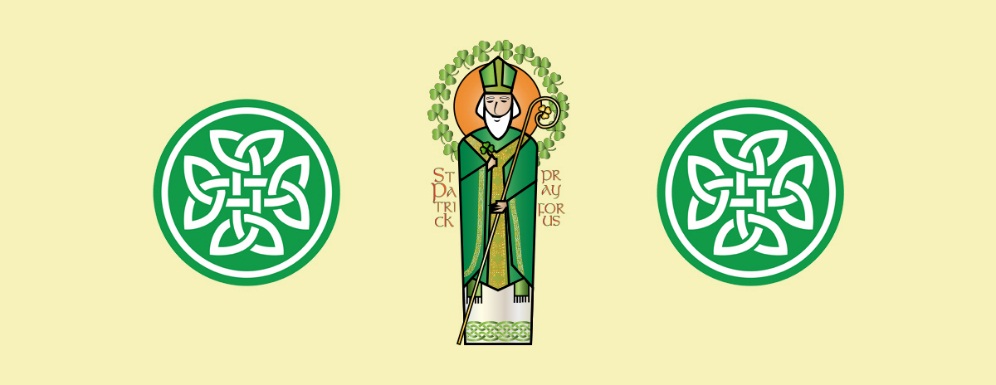 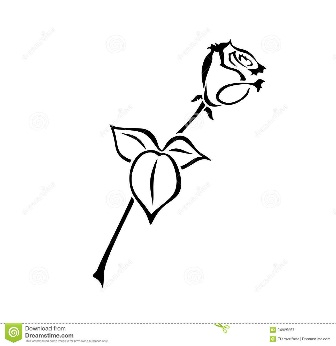 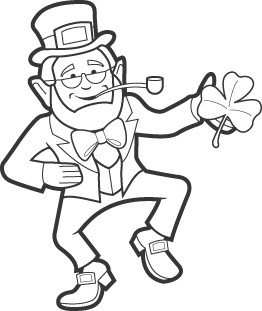 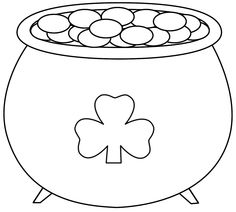 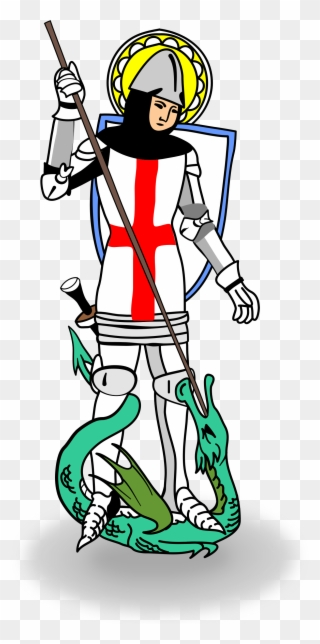 ST PATRICK		ROSE		            LEPRECHAUN		       POT OF GOLD	          SAINT  GEORGE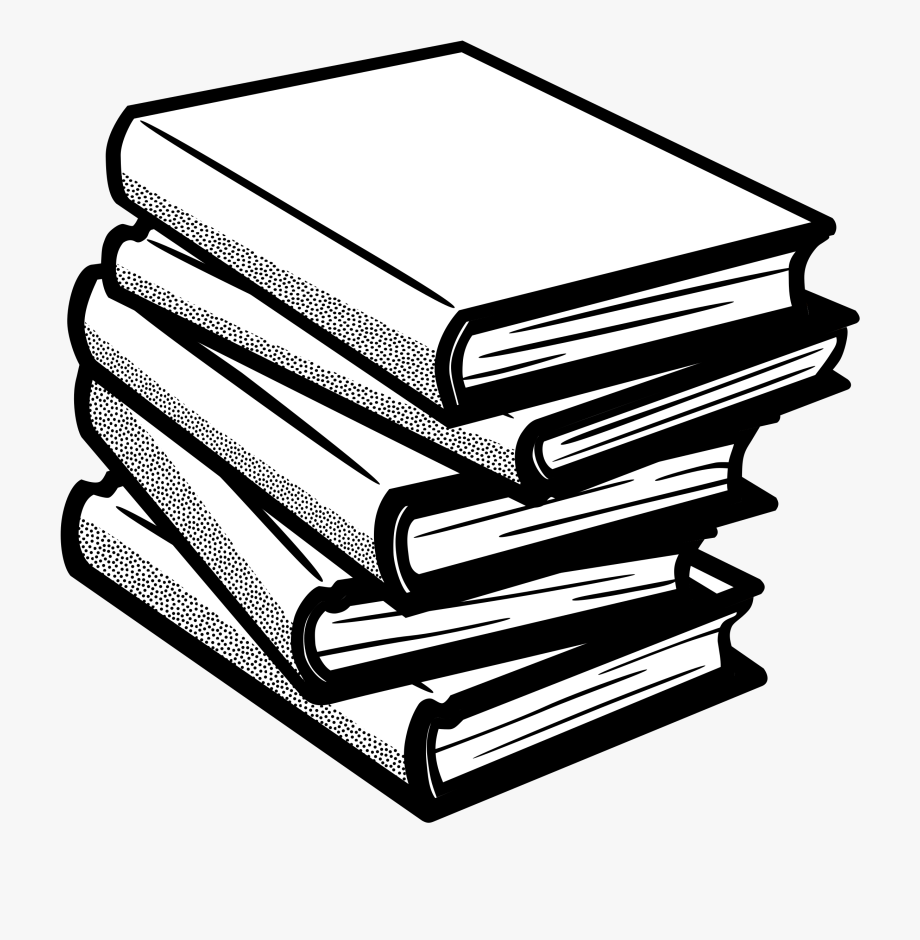 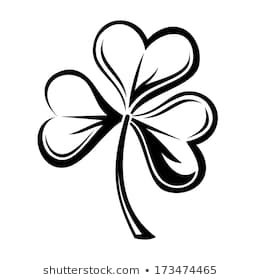 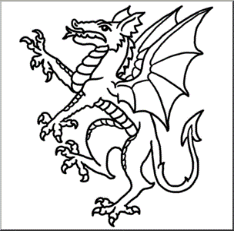 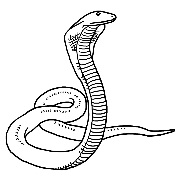 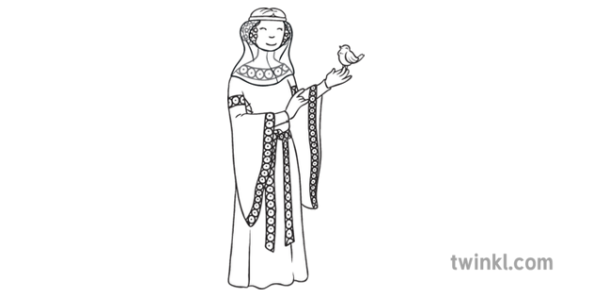 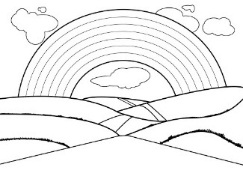 BOOKS		   SHAMROCK		DRAGON	          SNAKE		  PRINCESS	           RAINBOWListen, read and look at the picturesERASMUS MOBILITY TO CRUMLIN, BELFAST, NORTHERN IRELAND FROM SUNDAY  8TH TO 12TH MARCH 2020On Sunday  we flew from Barcelona to Dublin.  We took a bus from Dublin to Belfast.BARCELONA AIRPORT 		     DUBLIN AIRPORT		                                 BELFAST CITY HALL                    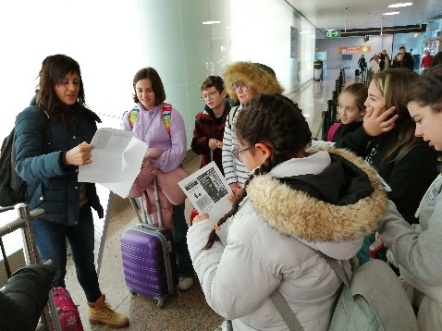 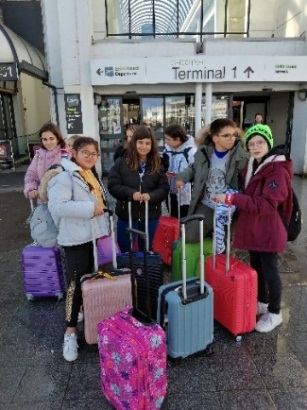 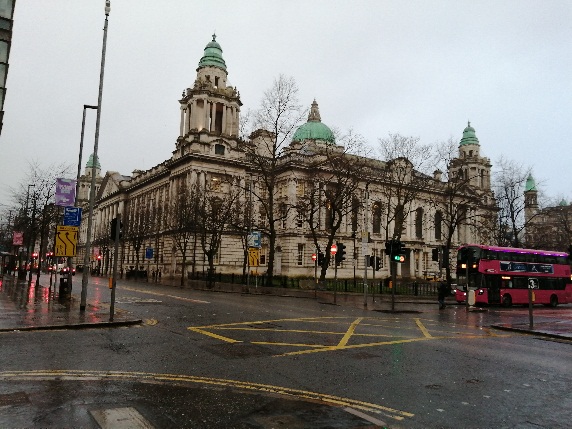 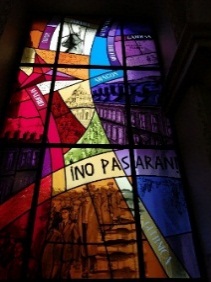  On Monday we visited Belfast city by bus.    HOP ON HOP OFF BUS                                   A MURAL	                  ALBERT     GRAND OPERA HOUSE            BELFAST CATHEDRAL  	                                           				   CLOCK                                                                                                                                                                                                                                                                                                                                        		                                                                                                                                                                                                                                      THE BIG FISH (SALMON OF KNOWLEDGE)                                THE HARBOUR AND  THE TITANIC QUARTER                       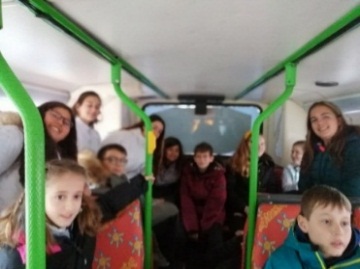 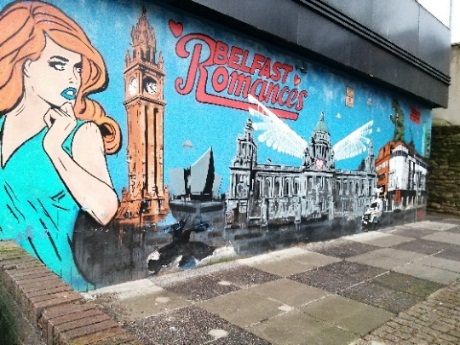 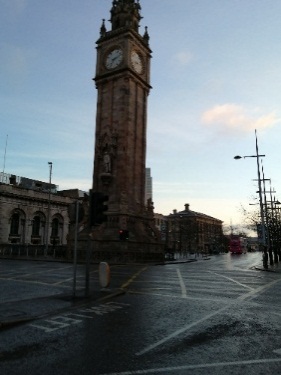 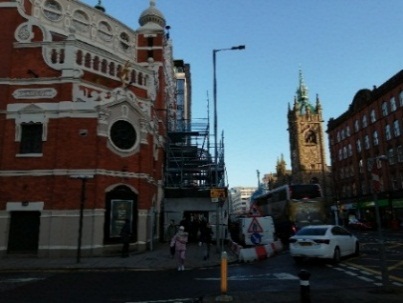 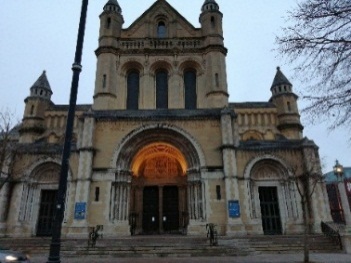 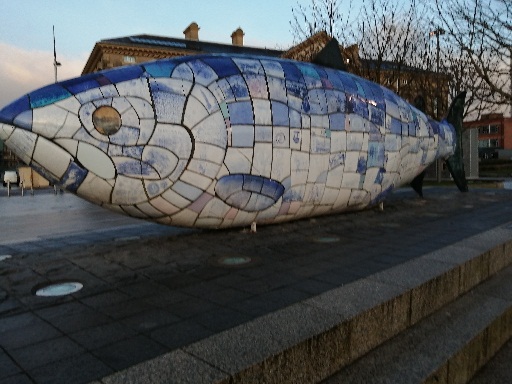 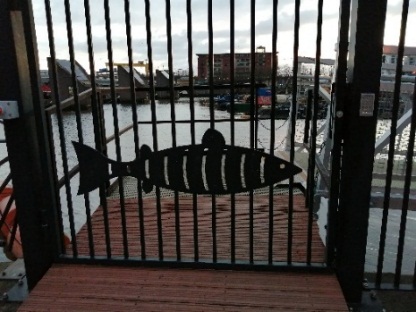 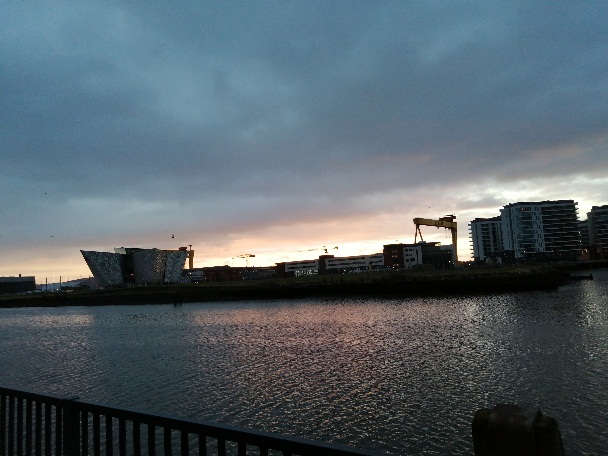 On Tuesday we went to the Giant’s Causeway. It was  very windy and rainy. We also saw Game of Thrones place.      On Wednesday we stayed in Crumlin. We spent all day in Saint Joseph’s school.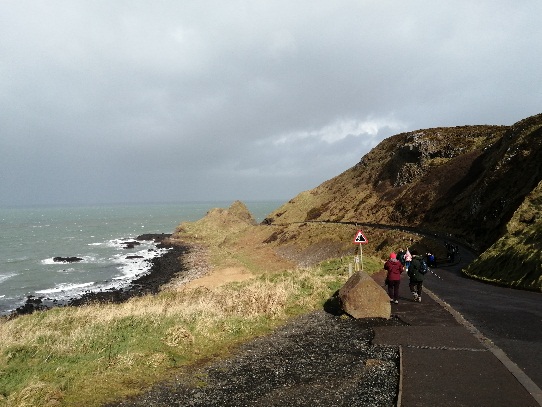 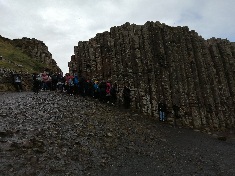 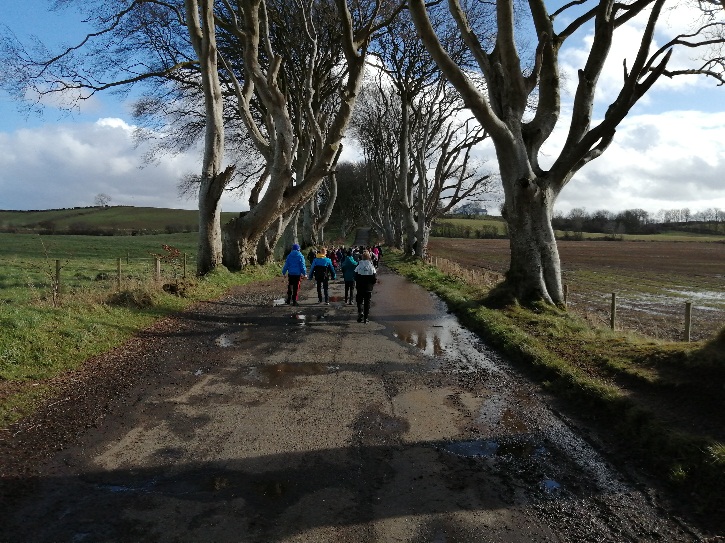 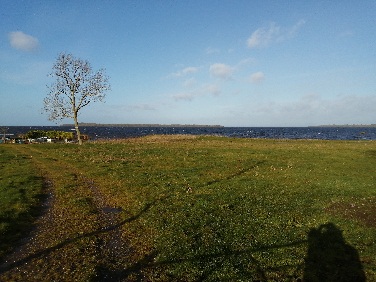 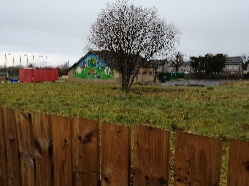 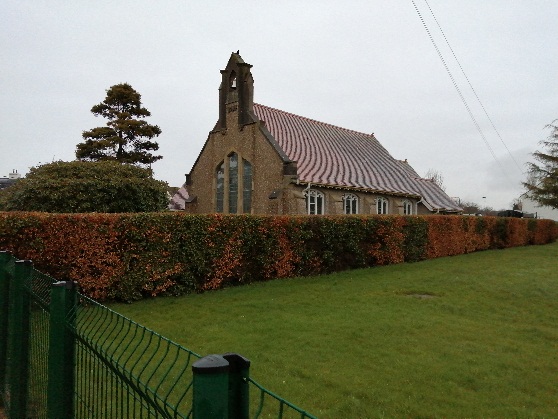 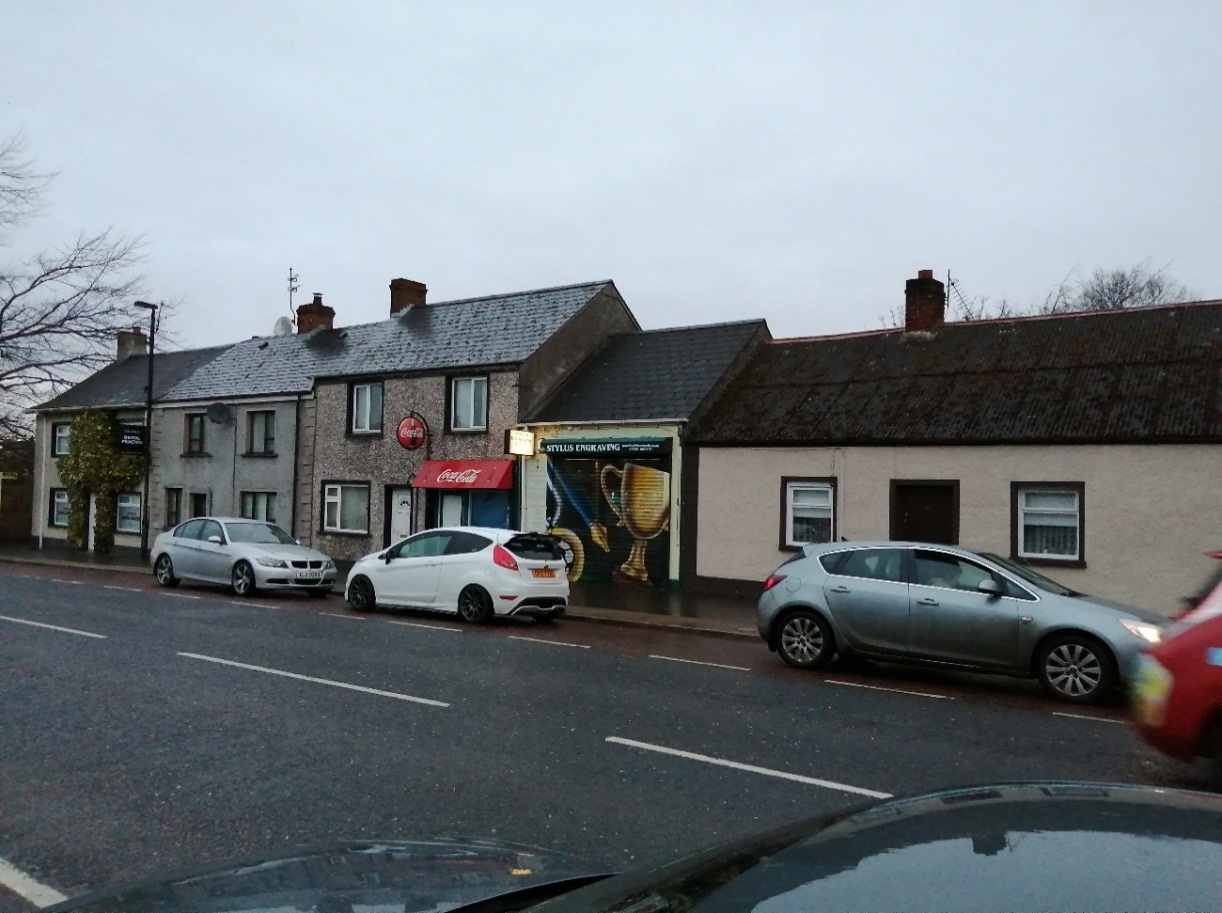              LOUGH NEAGH AND CRUMLIN                                                                                                                                                                         In the morning we learnt and played games about Respect Re-use and Recycle. We watched Saint Patrick’s legend performed by 1st and 2nd Primary students. All Erasmus students from England, Northern Ireland, Denmark and Catalonia presented their Respect Re-use and Recycle  projects from their schools.  Students from France couldn’t come due to coronavirus restrictions. In the evening we had dinner in the school and we danced after dinner. When we left the school in the evening, it started to snow.We were excited.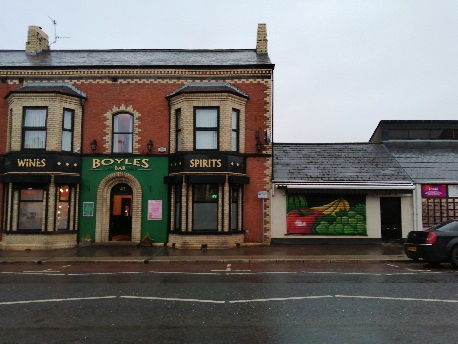 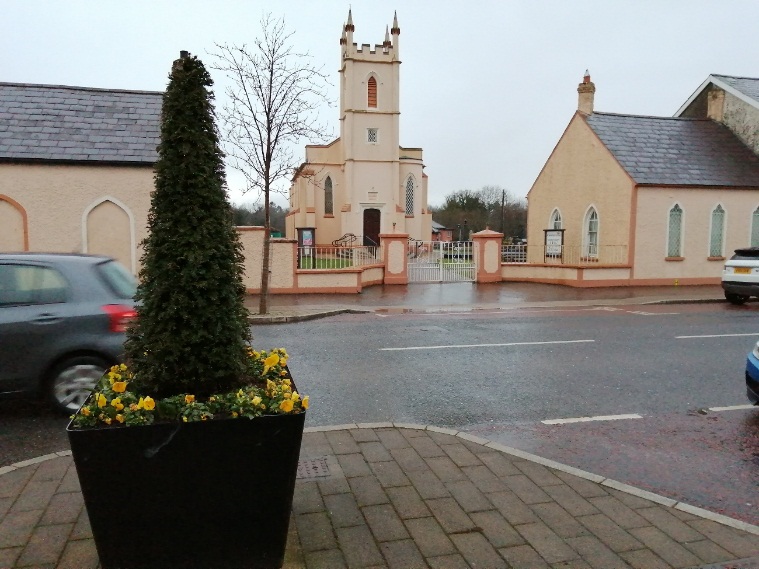 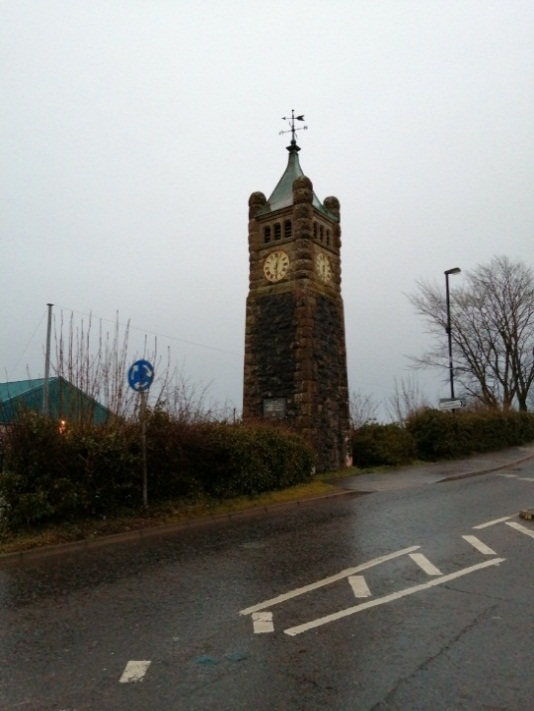 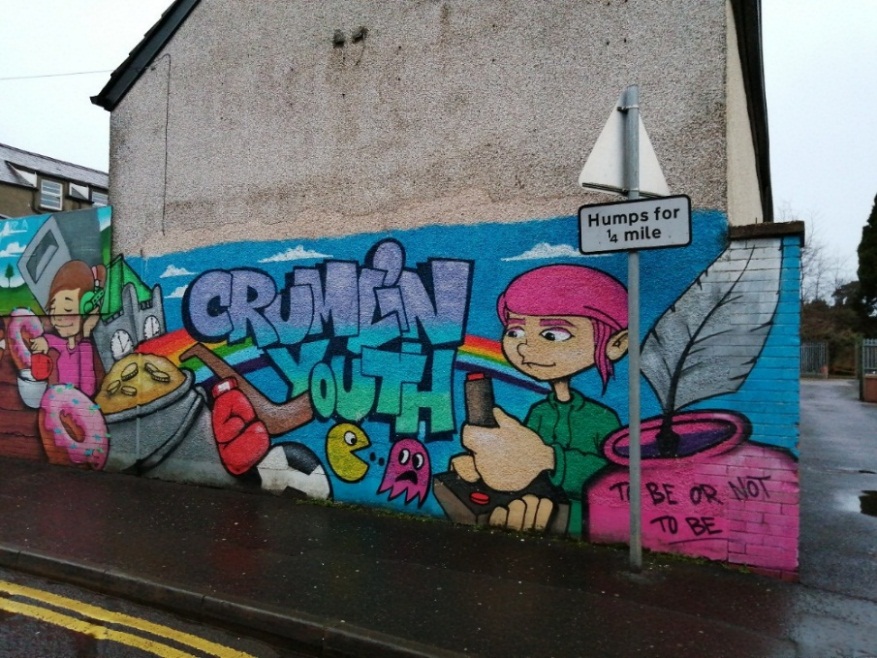 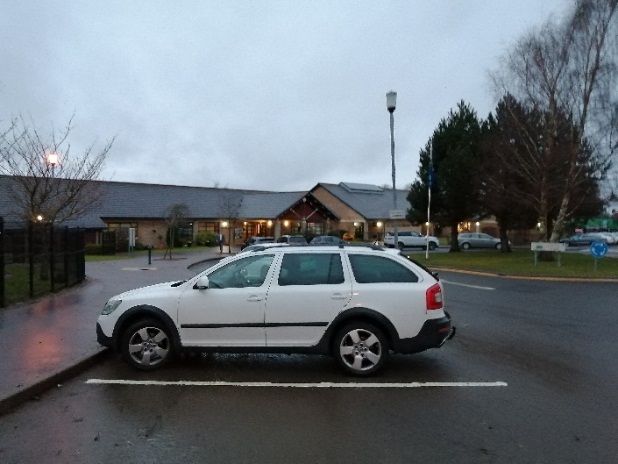 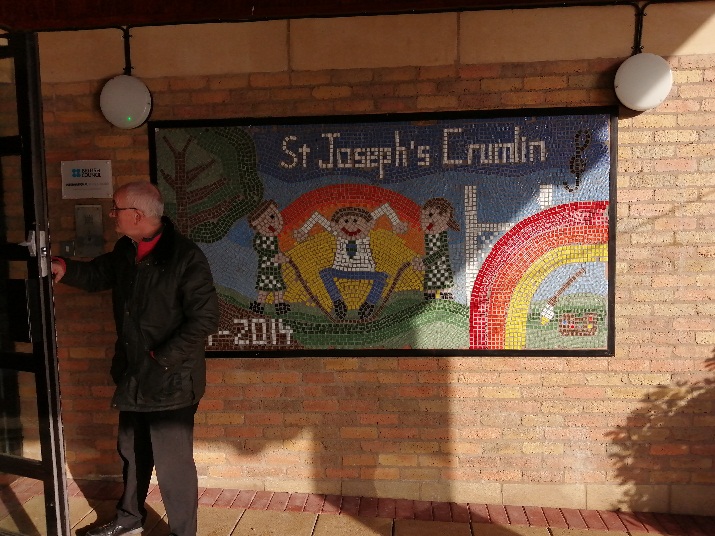 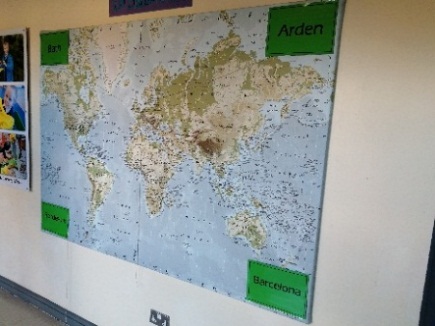 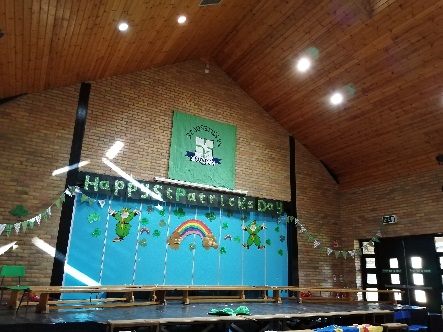 On Thursday it was time to go back home, full of good memories. We left Séan the sheep to our friends from Bath and our Danish friends gave us Agnes the cow. We took a bus back to Dublin. We saw the hills covered with snow.          RISE (THE BALLS ON THE FALLS) PEACE MONUMENT 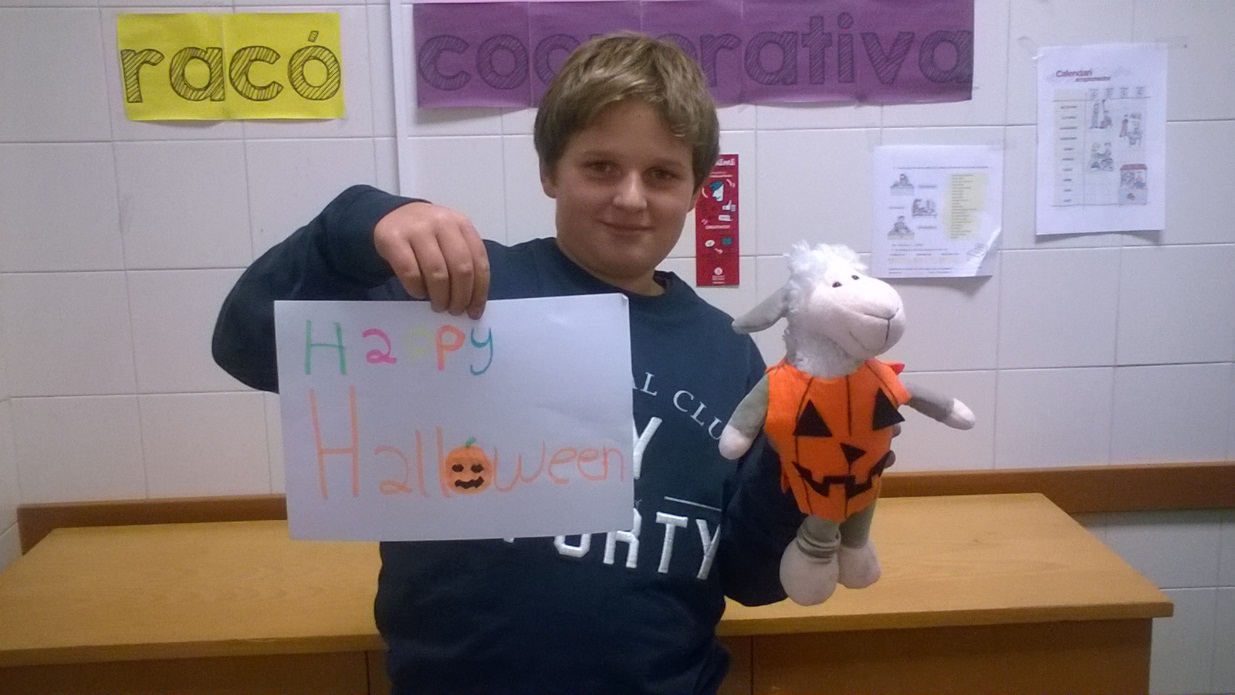 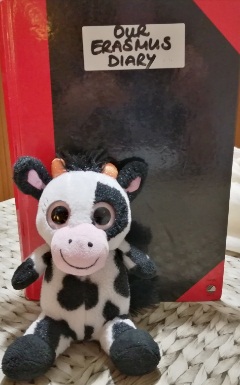 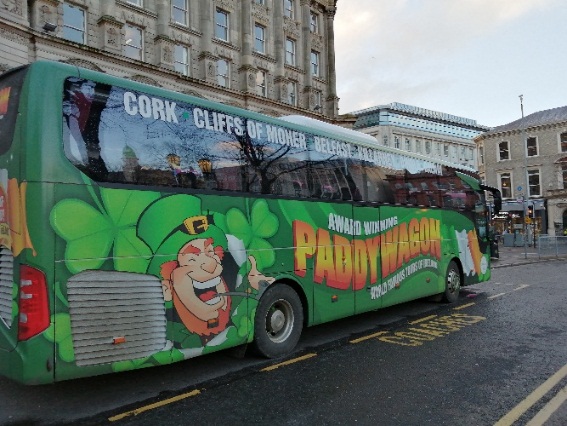 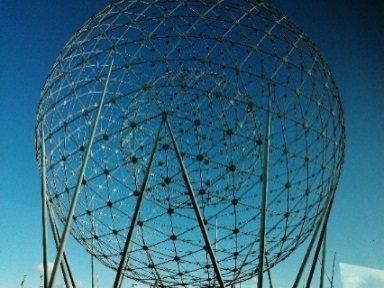 In Dublin we took the plane back to Barcelona where all our families were waiting for us and told us the latest news that schools were going to be closed due to coronavirus. We look forward to meeting our friends again.  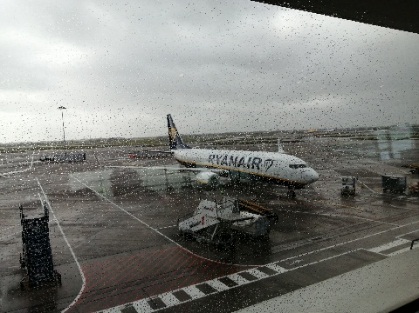 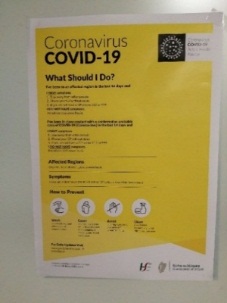 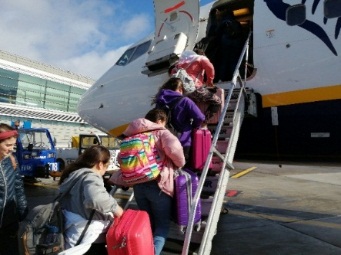 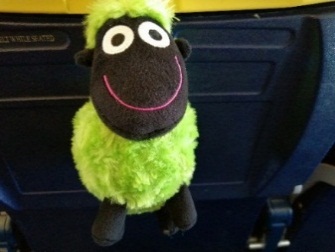 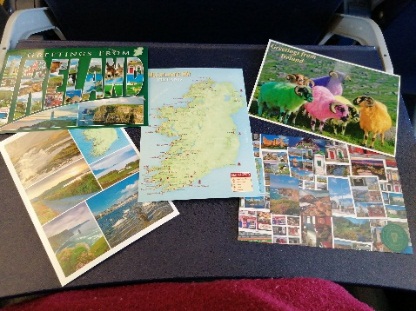 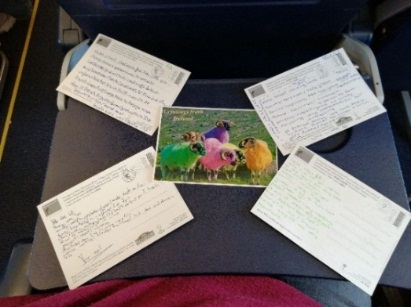 Write the yellow  highlighted verbs from activity 4 in the simple past column and complete the chart  Look at activity 4 and number the following sentences in chronological order:  	We spent all day in Saint Joseph’s school in Crumlin.     	We visited Belfast city by a tour bus.                   We flew back to Barcelona where all our families were waiting for us.              We took a bus back to Dublin, we saw the hills covered with snow.    	We went to the Giant’s causeway by bus. It was  very windy and rainy.We flew from Barcelona to Dublin.  We took a bus from Dublin to BelfastLook at activity 6 and number the following pictures in  the correct order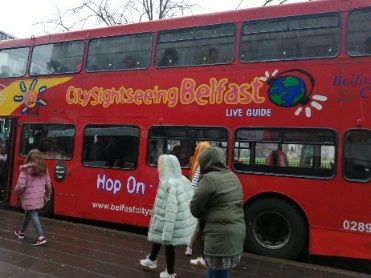 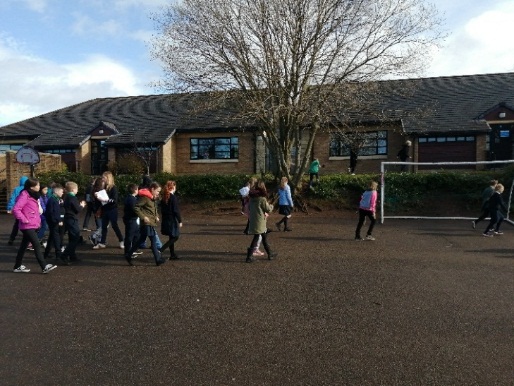 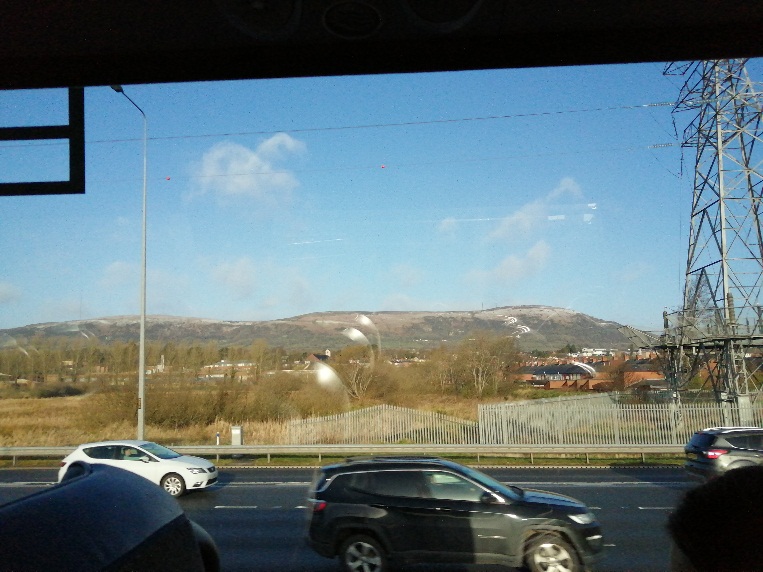 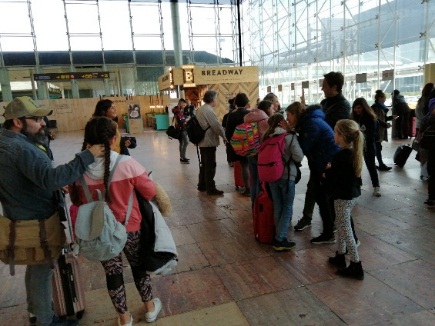 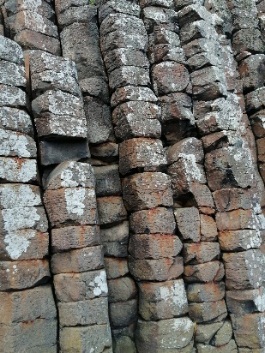 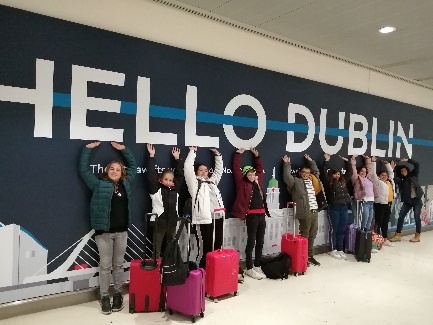 Write the  names of the teachers and pupils who went to Northern Ireland (Erasmus mobility):Teachers: .....................................................    and ...................................................Pupils from 6A    .......................................... and .......................................................Pupils from 6B    ...........................................Pupils from 6C    ........................................... and ......................................................Pupils from 6D   ............................................, ............................................... and .......................................LÁ FHÉILE PÁDRAIG SONA DUIT 9 Did you like doing these activities? 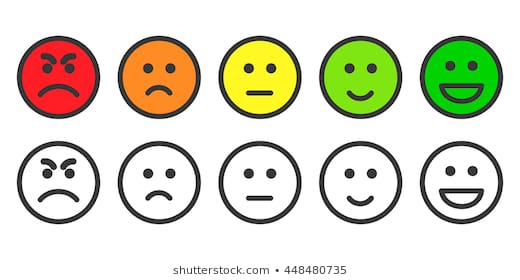 10 Were they easy or difficult?...........................................11 Which was your favourite activity?........................12 Self-evaluation: (from 1 to 10) write the result you think you should get in each activity.       Be sincere!Activity 1 ….. Activity 2 .…. Activity 3 ….. Activity 4 ….. Activity 5 ….. Activity 6 .… Activity 7…. Activity 8 ….CATALANINFINITIVEPASTP.PARTICIPLEREGULAR/IRREGULARVOLARTO FLYFLEWFLOWNIRREGULARAGAFARTOOKIRREGULARVISITARVISITEDVISITEDREGULAR